
Issaquah High School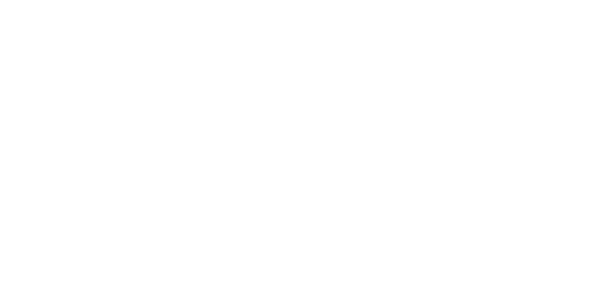 Year AwardedGrants awarded to Issaquah High since 20052019-20Pads for self-defense class2018-19Shielding the Nest2016-17Heat It Up2016-17Issaquah Radio Station and Studio2013-14Lab Quest2 Interfaces for Science Laboratories2013-14Theatrical Lighting Instruments for Black Box Theatre2012-13AP Environmental Technology and Support Material2012-13Graphing Calculators to Close the Achievement Gap2011-12Bringing Shakespeare Alive with Seattle Shakespeare Company**2011-12Forensic Science in the Classroom2009-10Singing Machine2008-09Funding the Issaquah High FIRST Robotics Team2008-09Spectrophotometers and SpectroVis to Study Emission Spectrum2008-09Supporting Microbiological Investigations2007-08A Less Offensive Approach to Anatomy2007-08Angular Momentum & Wave Theory2007-08Biotechnology in the Biology Classroom2007-08Funding the Issaquah High School FIRST Robotics Team2006-07Guitars for Guitar Lab2005-06Robotics Team2004-05Digital Microscopes for High School Biology Courses2004-05Funding for the FIRST Robotics CompetitionAnnual Districtwide FundingAcademic Support – homework help for students who need supportBooks for the school librariesCultural Bridges- Supporting relationships between families and the ISDFine Arts program support – SecondaryFood support for hungry studentsGreat Careers Conference – High SchoolHighly Capable Funding – ElementaryImpact Scholarships – High SchoolNurses Fund – Assisting students with necessitiesParentWiser – Support to PTSA Council for parent education speaker seriesProfessional Development for TeachersRobotics club support – SecondaryScience Tech Magnet Support – ElementarySTEM Club support – SecondaryStudent Intervention Services – Support for counselors and social/emotional learningTeacher Grants – Available to all district staffTesting Scholarships – High SchoolTools4School – Backpacks filled with school supplies for students in need